ĐẤP ÁN TOÁN 10 – HKI 2022- 2023Câu 1: Giải:Tìm tập xác định của hàm số ĐKXĐ:Vậy: b) Tìm tập xác định của hàm số ĐKXĐ: Vậy: Câu 2: Xác định parabol , biết rằng parabol đó có đỉnh  và đi qua M(3 ;0)Vậy: Câu 3: Cho tam giác  đều cạnh , tâm . Đường cao AH.  Hãy tính:a) b) Giải: a. b. Câu 4: Gọi  là số sản phẩm loại và trong một tháng. Theo đề ta có hệ bất phương trình: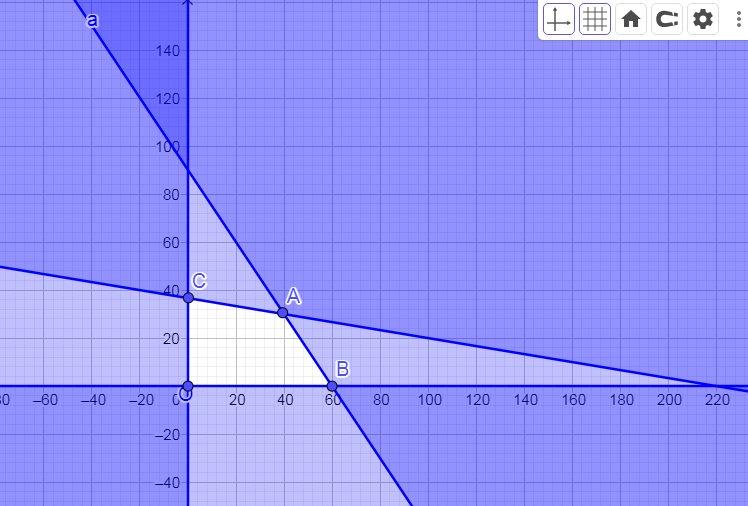 Ta biểu diễn miền nghiệm của hệ trên mặt phẳng tọa độ (0.25) Ta có: Số tiền lãi trong một tháng là:(triệu đồng)    Khi đó: Vậy số tiền lãi lớn nhất trong một tháng của xưởng là (triệu đồng). madecaudapanmadecaudapanmadecaudapanmadecaudapan1061B2781C3151A4271B1062D2782C3152B4272D1063C2783A3153A4273C1064A2784D3154D4274B1065C2785A3155C4275A1066B2786B3156B4276D1067A2787B3157A4277D1068A2788C3158C4278C1069D2789B3159A4279C10610C27810D31510C42710A10611D27811B31511A42711D10612B27812A31512C42712C10613C27813C31513D42713A10614D27814D31514C42714B10615A27815C31515B42715A10616B27816D31516D42716C10617C27817D31517B42717A10618A27818B31518D42718B10619D27819A31519D42719B10620B27820A31520B42720D